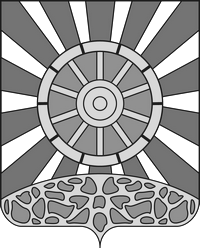 АДМИНИСТРАЦИЯ УНИНСКОГО МУНИЦИПАЛЬНОГО ОКРУГАКИРОВСКОЙ ОБЛАСТИПОСТАНОВЛЕНИЕ08.02.2023				                                         		  №   78пгт УниО  внесении изменений в муниципальную программу муниципального образования Унинский муниципальный округ Кировской области «Обеспечение безопасности жизнедеятельности населения»на 2022-2026 годы, утвержденную постановлением администрации Унинского муниципального округа № 56 от 21.02.2022В целях выполнения Указа Президента Российской Федерации от 23.11.2020 № 733 «Об утверждении Стратегии государственной антинаркотической политики Российской федерации до 2030 года» в части включения целевых показателей реализации Стратегии в муниципальные программы, администрация Унинского муниципального округа ПОСТАНОВЛЯЕТ:1. Внести изменения в муниципальную программу муниципального образования Унинский муниципальный округ Кировской области «Обеспечение безопасности жизнедеятельности населения» на 2022-2026 годы, утвержденную постановлением администрации Унинского муниципального округа № 56 от 21.02.2022 (в редакции от 28.12.2022 № 726, далее – муниципальная Программа): дополнить приложение № 1  «Сведения о целевых показателях эффективности реализации муниципальной программы» к  Программе   подпунктами 1.15-1.18 согласно приложению к настоящему постановлению.  2. Постановление подлежит опубликованию в информационном бюллетене органов местного самоуправления Унинского муниципального округа и размещению на официальном сайте Унинского муниципального округа.Глава Унинского муниципального округа                                                             Т.Ф. Боровикова    Сведения о целевых показателях эффективности реализации муниципальной программы ______________Приложение  к постановлению администрации Унинского муниципального округаот    08.02.2023    №  78№ п/пНаименование программы, подпрограммы, наименование показателяЕдиница измеренияЗначение показателей эффективностиЗначение показателей эффективностиЗначение показателей эффективностиЗначение показателей эффективностиЗначение показателей эффективностиЗначение показателей эффективностиМетодика расчета показателя, источник получения информации№ п/пНаименование программы, подпрограммы, наименование показателяЕдиница измерения202120222023202420252026Методика расчета показателя, источник получения информации…1.15Вовлеченность населения в незаконныйоборот наркотиковСлучаев на100 тыс. населения403938373635Данные ПП «Унинский» МО МВД «Куменский»1.16КрименогенностьнаркоманииСлучаев на100 тыс. населения272625242322Данные ПП «Унинский» МО МВД «Куменский»1.17Количествослучаевотравлениянаркотиками, втом числе ере л. инесовершеннолетнихСлучаев на100 тыс. населения13,912111098Данные КОГБУЗ «Унинская ЦРБ»1.18Количествослучаев смерти врезультатепотребления наркотиковСлучаев на100 тыс. населения000000Данные КОГБУЗ «Унинская ЦРБ»